نموذج رقم ( 217)الأستاذ عميد البحث العلمي والدراسات العليا ،،،، حفظه الله تحية طيبة وبعد ،،،،الموضوع : إتمام التعديلات لأطروحة ماجستيربالإشارة إلى قرار لجنة مناقشة رسالة الطالب :........................................ في التخصص:............................................... والذي تمت مناقشتها بتاريخ      /     /        م،  بإجازة الرسالة الموسومة بعنوان : ........................................................................................................................ نقر بأن الطالب قد أجرى التعديلات المطلوبة على الرسالة.مصادقة عميد الكلية:الاسم :  	التاريخ : 	التوقيع : مصادقة عميد البحث العلمي والدراسات العليا: الاسم :  	التاريخ : 	التوقيع : 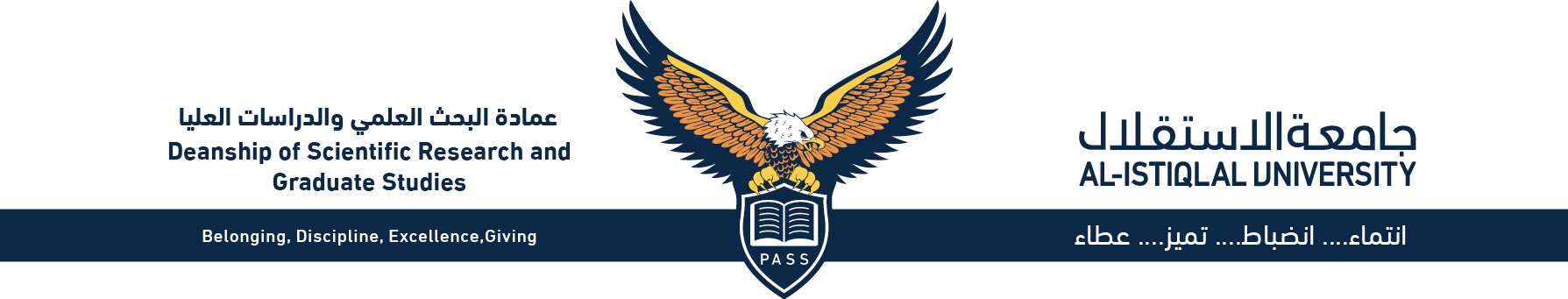 المشرف:التوقيع :التاريخ:المشرف :عضو:عضو:عضو: